Lesson 1: Human Frequency TableLet’s use tables to organize data.1.1: Estimation: Percents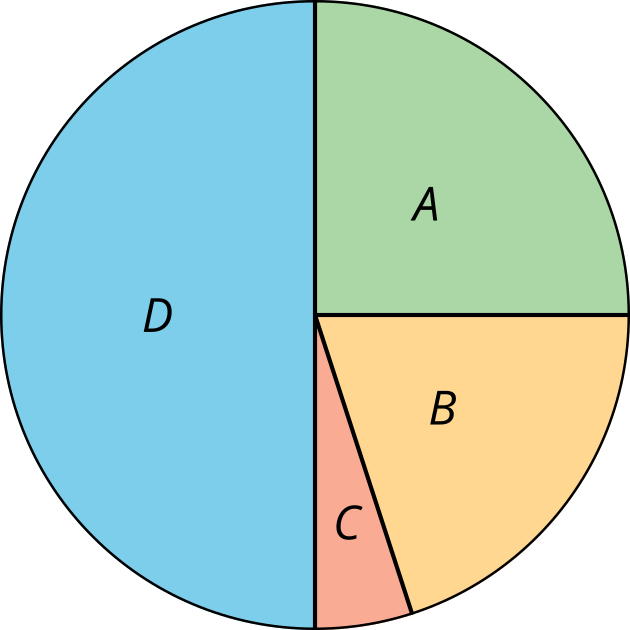 What percentage of the graph is labeled B?Record an estimate that is:Explain your reasoning.1.2: Human Frequency TableFollow your teacher’s instructions to create a two-way table with your class. Then, using the data from the table your class creates, answer the questions:How many students prefer tablets?How many students prefer basketball?How many students prefer both laptops and baseball?Of the students who prefer tablets, how many prefer basketball?1.3: Class CelebrationHan’s teacher is planning a celebration for the class. Here is a table that displays the students’ preferences for the celebration. Use the table to answer the questions.Complete the table with the missing values.How many students were surveyed?How many students prefer Monday?How many students prefer Friday?On which day should Han’s teacher plan to have the celebration?How many students prefer to stay indoors?How many students prefer to go outdoors?How many students prefer Friday and prefer to stay indoors?How many students prefer Monday and prefer to go outdoors?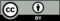 © CC BY 2019 by Illustrative Mathematics® too low  about right  too high  prefers Monday  prefers Friday  total  prefers indoors48 prefers outdoors69 total